The Department for Communities and Local Government (DCLG) collects information on social housing lettings and sales through survey forms submitted by registered providers of social housing. This is commonly known as the “CORE” system, which stands for the COntinuous REcording of Lettings and Sales. Both private registered providers and local authorities provide data on social rent, affordable rent, and rent to buy lettings. Private registered providers also provide data on their social housing sales.  Policy makers and practitioners regard the system as an essential tool for monitoring housing costs, assessing affordability and developing policy. The data provides an invaluable source of information about lettings and sales, and households and tenants; including information on economic status, income, ethnicity, primary reason for housing, source of referral, previous tenure of occupant and types of low cost home ownership sales.The Department for Communities and Local Government is reviewing requirements for what data should be collected from April 2018. The annual review will balance emerging policy needs with the need to manage the overheads on social housing providers. It aims to:Ensure that existing questions are still relevant to current requirements; Amend questions where clarity is required by those providing the data; Amend the guidance where clarity could be improved; Seek proposals from stakeholders to remove questions that are no longer required for their work area; Check consistency against other data sources; and Seek proposals for any necessary changes arising from new policy.If you would like to submit a proposal for change, please complete and submit the following form to CORE Log Review.Any changes may have a significant cost attached to them in terms of piloting the change, altering over 12 software systems, producing amended guidance, training staff within the hundreds of providers of CORE data, and training staff who manage and analyse CORE data. Please consider the relative importance of your proposal against any impacts, as outlined in the change request form.For more information about CORE, including the current lettings and sales logs, please visit https://core.communities.gov.uk/ 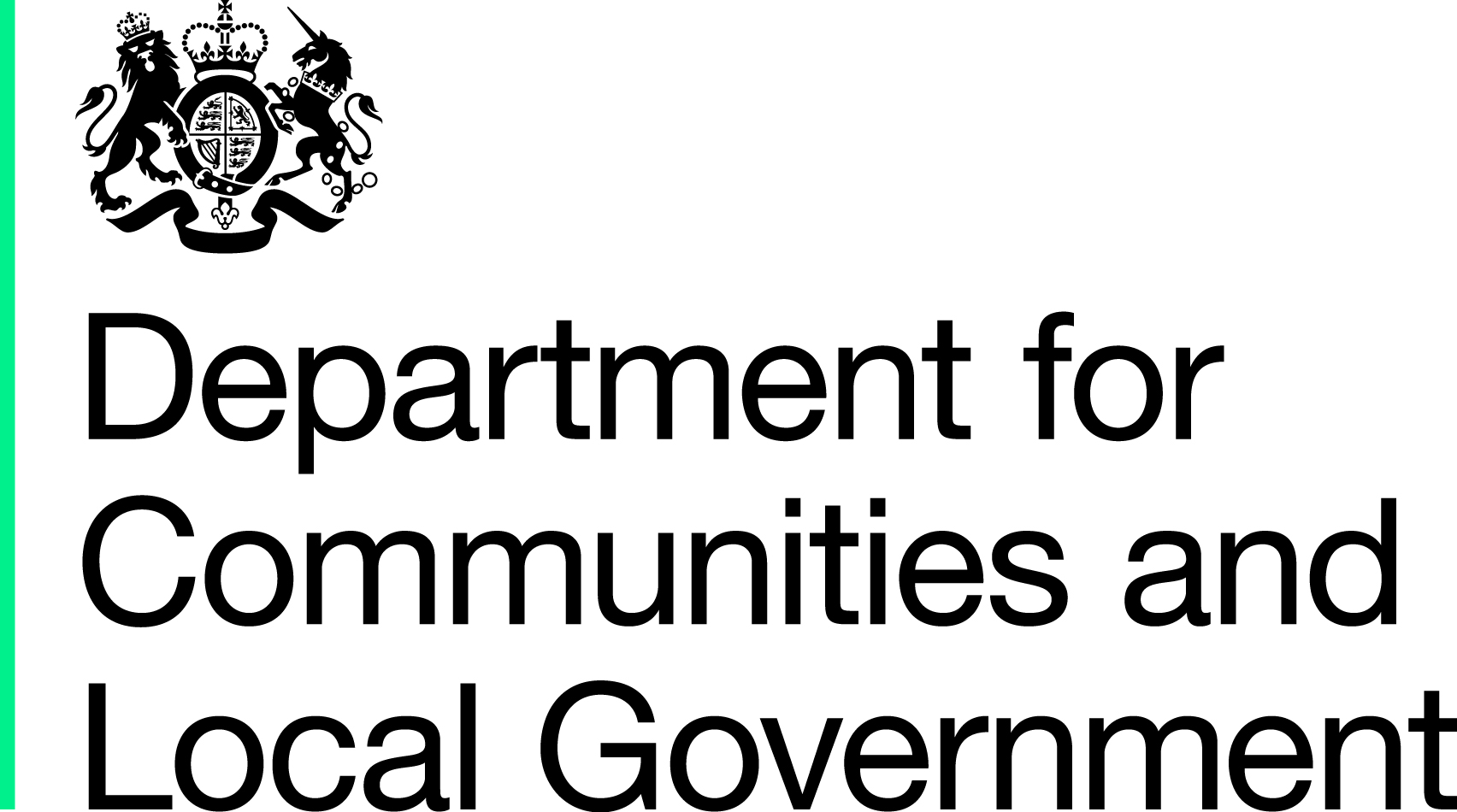 SOCIAL HOUSING LETTINGS AND SALES (“CORE”) REVIEW OF DATA COLLECTION FOR 2018/2019Invitation for Proposals SOCIAL HOUSING LETTINGS AND SALES (“CORE”) REVIEW OF DATA COLLECTIONChange Request FormThis form should be used by CORE stakeholders to propose changes (including deletions) to the data collected on social and affordable lettings, and on social housing sales, and/or changes to the associated guidance for use by social housing providers.Please note that proposals must meet at least one of the following criteria:1) policy requirements where there is a clear need for data to inform specific policy areas, and where CORE is deemed to be the most appropriate collection method
2) any deletions to the logs
3) data consistency across social housing datasets (e.g. to make definitions consistent)
4) data consistency with other national data standards (e.g. the Census)
5) rationalisation of data collected across different systems.To ensure that CORE provides appropriate data without unnecessary burden upon data providers, each proposed change should be clearly specified and justified.  It should be noted that changes to the CORE forms are both costly and complex to implement, and risk disrupting the continuous recording of key information; therefore consider how critical the change is, what benefits it will bring, and whether CORE is the right place to collect the information required.   ONE form should be completed for EACH proposed alteration.Please complete electronically and email using the following hyperlink to CORE Log Review. This form should be used by CORE stakeholders to propose changes (including deletions) to the data collected on social and affordable lettings, and on social housing sales, and/or changes to the associated guidance for use by social housing providers.Please note that proposals must meet at least one of the following criteria:1) policy requirements where there is a clear need for data to inform specific policy areas, and where CORE is deemed to be the most appropriate collection method
2) any deletions to the logs
3) data consistency across social housing datasets (e.g. to make definitions consistent)
4) data consistency with other national data standards (e.g. the Census)
5) rationalisation of data collected across different systems.To ensure that CORE provides appropriate data without unnecessary burden upon data providers, each proposed change should be clearly specified and justified.  It should be noted that changes to the CORE forms are both costly and complex to implement, and risk disrupting the continuous recording of key information; therefore consider how critical the change is, what benefits it will bring, and whether CORE is the right place to collect the information required.   ONE form should be completed for EACH proposed alteration.Please complete electronically and email using the following hyperlink to CORE Log Review. Change DetailsChange DetailsName of proposer & organisation (if applicable)Name of proposer & organisation (if applicable)Area of policy responsibility or job title (If you are a member of the public who uses CORE data please specify that here)Area of policy responsibility or job title (If you are a member of the public who uses CORE data please specify that here)Which log(s) does the proposal impact? Which log(s) does the proposal impact? Social Rent General Needs         Social Rent Supported Housing   Affordable Rent General Needs     Affordable Rent Supported Housing   Rent to Buy General Needs     Rent to Buy Supported Housing       Sales     Social Rent General Needs         Social Rent Supported Housing   Affordable Rent General Needs     Affordable Rent Supported Housing   Rent to Buy General Needs     Rent to Buy Supported Housing       Sales     Is the change proposed:  (tick one box)Is the change proposed:  (tick one box)A change to guidance only  A new question and new guidance Amending a question and guidance          (Question number       )The removal of a question and guidance  (Question number       )Please specify what the proposals are (i.e. specific wording) Please specify what the proposals are (i.e. specific wording) Implications of ChangeImplications of ChangeImplications of ChangeImplications of ChangeImplications of ChangeImplications of ChangeImplications of ChangeWho will be affected by the change? (tick one box)Who will be affected by the change? (tick one box)Who will be affected by the change? (tick one box)Who will be affected by the change? (tick one box)Who will be affected by the change? (tick one box)Who will be affected by the change? (tick one box)Who will be affected by the change? (tick one box)All registered providers of social housingAll registered providers of social housingAll registered providers of social housingAll registered providers of social housingLocal Authorities onlyLocal Authorities onlyLocal Authorities onlyLocal Authorities onlyPrivate registered providers onlyPrivate registered providers onlyPrivate registered providers onlyPrivate registered providers onlySpecific sub groups (please specify)Specific sub groups (please specify)Specific sub groups (please specify)Specific sub groups (please specify)Any other organisation/ body (please specify)      Any other organisation/ body (please specify)      Any other organisation/ body (please specify)      Any other organisation/ body (please specify)      Any other organisation/ body (please specify)      Any other organisation/ body (please specify)      Any other organisation/ body (please specify)      Justifications for ChangeJustifications for ChangeJustifications for ChangeJustifications for ChangeJustifications for ChangeJustifications for ChangeJustifications for ChangeWhat is the main reason for requiring this change?What is the main reason for requiring this change?What is the main reason for requiring this change?What is the main reason for requiring this change?What is the main reason for requiring this change?What is the main reason for requiring this change?What is the main reason for requiring this change?If a question has been added or changed, what business decisions will be made as a result?If a question has been added or changed, what business decisions will be made as a result?If a question has been added or changed, what business decisions will be made as a result?If a question has been added or changed, what business decisions will be made as a result?If a question has been added or changed, what business decisions will be made as a result?If a question has been added or changed, what business decisions will be made as a result?If a question has been added or changed, what business decisions will be made as a result?Is there another source where the same data may be found?Is there another source where the same data may be found?Is there another source where the same data may be found?Is there another source where the same data may be found?Is there another source where the same data may be found?Is there another source where the same data may be found?Is there another source where the same data may be found? Has anyone else been consulted over the changes?  Has anyone else been consulted over the changes?  Has anyone else been consulted over the changes?  Has anyone else been consulted over the changes?  Has anyone else been consulted over the changes?  Has anyone else been consulted over the changes?  Has anyone else been consulted over the changes? NameJob TitleJob TitleOrganisationOrganisationOrganisationPlease tick if they support this change How critical to business do you consider the proposed change? How critical to business do you consider the proposed change? How critical to business do you consider the proposed change? How critical to business do you consider the proposed change? How critical to business do you consider the proposed change? How critical to business do you consider the proposed change? How critical to business do you consider the proposed change?Not criticalNot criticalImportantImportantImportantCriticalCritical If important or critical please explain why, and what the impact of the change will be, and the impact if the change is not made. If important or critical please explain why, and what the impact of the change will be, and the impact if the change is not made. If important or critical please explain why, and what the impact of the change will be, and the impact if the change is not made. If important or critical please explain why, and what the impact of the change will be, and the impact if the change is not made. If important or critical please explain why, and what the impact of the change will be, and the impact if the change is not made. If important or critical please explain why, and what the impact of the change will be, and the impact if the change is not made. If important or critical please explain why, and what the impact of the change will be, and the impact if the change is not made. Do you consider that the importance of the change outweighs the additional burden on providers? Do you consider that the importance of the change outweighs the additional burden on providers? Do you consider that the importance of the change outweighs the additional burden on providers? Do you consider that the importance of the change outweighs the additional burden on providers? Do you consider that the importance of the change outweighs the additional burden on providers? Do you consider that the importance of the change outweighs the additional burden on providers? Do you consider that the importance of the change outweighs the additional burden on providers?Yes Yes Not SureNot SureNot SureNoNoIf you would like to provide any further comments, please do so here: